Name: ____________________		Table #: _____	Period: _______	Date: _____5.2A Proportions_ClassworkObjective: use equivalent ratios to determine whether two ratios form a proportion; use the Cross Products Property to determine whether two ratios form a proportion. (CC.SS.7.RP.2a	MP3: Construct Viable Argument)HW: 5.2A worksheet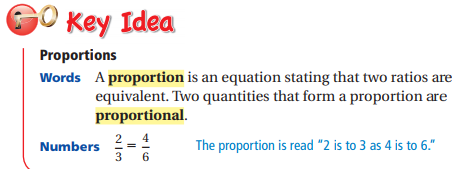 Tell whether the ratios form a proportion (equivalent).	1.		2.		3.		4.	Tell whether x and y are in a proportional relationship.A table has a proportional relationship when…REVIEW:a.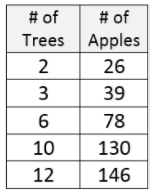 b. 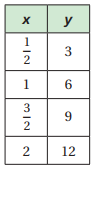 b. c.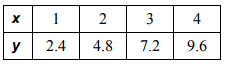 d.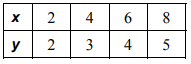 e.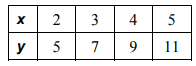 f.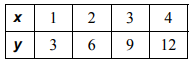 